PengarahPusat Hal Ehwal PelajarUniversiti Kebangsaan MalaysiaTuan,PERMOHONAN SURAT PENGECUALIAN CUKAIDengan segala hormatnya izinkan saya merujuk perkara di atas.Sukacita sekiranya pihak tuan dapat mengemukakan surat sokongan pengecualian cukai kepada Jabatan Bendahari dengan tujuan mendapatkan penajaan. Maklumat program adalah seperti berikut:	Nama Program	:  __________________________________________________________	Tarikh	:  __________________________________________________________	Tempat	:  __________________________________________________________	Anjuran	:  __________________________________________________________	No. Kelulusan Program :  DN / LN_________________________Bersama-sama ini saya sertakan satu salinan:i.    	surat kelulusan (cetakan dari iSTAR)ii.  	kertas kerja (cetakan dari iSTAR)Sekian, terima kasih.Yang benar,___________________________(Tandatangan)Nama	: 	____________________________No. Matrik	:	____________________________ No. Telefon	:  	____________________________Tarikh	:	____________________________Catatan: Permohonan Pengecualian Cukai ini perlu dihantar bersama Borang Permohonan Memungut Derma / Sumbangan (UKM-SPKPPP-PT(P)06-HEP-AK01-BO01) yang lengkap diisi kepada HEP-UKM.SYARAT-SYARATPERMOHONAN PENGECUALIAN CUKAIMulai Tahun Taksiran 2001, mana – mana institusi yang diluluskan di bawah subseksyen 44 (6) ACP 1967 akan juga mendapat pengecualian pendapatan kecuali pendapatan dividen di bawah peruntukan perenggan 13 Jadual 6 ACP 1967.Semua permohonan pengecualian cukai mestilah menurut Seksyen 44 (6) Akta Cukai Pendapatan 1967 – No Rujukan LHDN.01/35/42/51/179 dengan memenuhi Fungsi Amanah berikut :Amanah untuk meringankan kemiskinanAmanah untuk kemajuan pendidikanAmanah untuk kemajuan keagamaanManfaat kepada masyarakatSaya mengaku bahawa saya telah memahami dan akan mematuhi semua syarat-syarat di atas.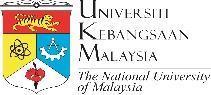 UKM-SPKPPP-PT(P)06-HEP-AK01-L01Tarikh Kuat Kuasa: 04/06/2024FORMAT PERMOHONAN SURAT PENGECUALIAN CUKAIFORMAT PERMOHONAN SURAT PENGECUALIAN CUKAINama:_______________________________Tandatangan:______________________